中興國中辦理桃園市113年度推動科學教育實施計畫-主軸三：科學專題探究「大手牽小手，發展資源共好」基礎探索課程  報名表一、依據：桃園市政府教育局113年度推動科學教育計畫辦理。二、目的：為強化本校與社區連結，激發學生學習動力並鼓勵家長一同參與課程，共同支持孩子的科學學習，以提升學生科學素養與解決問題能力，具備面對未來挑戰的競爭力。三、課程摘要：(一)參加對象：國小4-6年級學生及7年級學生，並視場次鼓勵親子共學。(二)活動說明1.課程一：尋規探奇．玩轉卡牌(鼓勵親子共學)(1)時間：場次1：113年3月23日(星期六)，8時30分至12時      場次2：113年3月30日(星期六)，8時30分至12時(2)師資：甲、張怡雯老師              本校數理資優班教師，榮獲桃園市112年度杏壇新星及第61.62屆桃園市科展數學組第1名及全國科展數學組第61屆佳作、第62屆第1名乙、李慧玲老師              本校數理資優班教師，榮獲教育部112年師鐸獎及第61.62屆桃園市科展數學組第1名及及全國科展數學組第61屆佳作、第62屆第1名2.課程二：氫之魔法．怎麼會亮(1)時間：場次3：113年4月20日(星期六)，8時30分至12時場次4：113年5月4日(星期六)，8時30分至12時(2)師資：甲、張良弘老師            本校數理資優班教師，榮獲桃園市112年度優良教育人員及第63屆桃園市科展物理組第1名  乙、蔡易儒老師     本校數理資優班教師，指導學生參加2023邁克盃運算思維與創意設計大賽Make Code程式設計競賽組國中一組全國第3名(三)活動地點：本校數學社教室(仁403教室)。(桃園市桃園區文中路122號)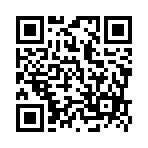 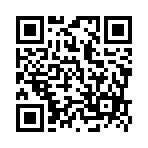 (四)每場次30人為限，免費參加，每個課程限擇1場次報名。四、報名方式：(一)網路報名：填寫表單：https://forms.gle/fUEvnymX9eSkZTTf9 (二)傳真(FAX：3798159)或E-MAIL至中興國中教務處陳玉靖主任信箱(penpen72@gmail.com)。學生姓名就讀學校     國小/國中班級年     班家長姓名連絡電話E-mail主軸一：數學與創造力【尋規探奇‧玩轉卡牌】主軸一：數學與創造力【尋規探奇‧玩轉卡牌】□113年3月23日(星期六)□113年3月30日(星期六)□場次由主辦方安排。□無法參加這個主題課程□113年3月23日(星期六)□113年3月30日(星期六)□場次由主辦方安排。□無法參加這個主題課程□113年3月23日(星期六)□113年3月30日(星期六)□場次由主辦方安排。□無法參加這個主題課程家長 □可以一起參與   □無法一起參與主軸二： 科學與資訊【氫之魔法‧怎麼會亮】主軸二： 科學與資訊【氫之魔法‧怎麼會亮】□113年4月20日(星期六)□113年5月4日(星期六)□場次由主辦方安排。□無法參加這個主題課程□113年4月20日(星期六)□113年5月4日(星期六)□場次由主辦方安排。□無法參加這個主題課程□113年4月20日(星期六)□113年5月4日(星期六)□場次由主辦方安排。□無法參加這個主題課程□113年4月20日(星期六)□113年5月4日(星期六)□場次由主辦方安排。□無法參加這個主題課程